JARDIM IPROFESSORAS: MÁRCIA, JANETE, MARIA APARECIDA E CASSIANATEMA: PROJETO LEITURAQUERIDA FAMÍLIA, NESSES PRÓXIMOS 15 DIAS VAMOS TRABALHAR O TEMA HISTÓRIA INFANTIL, VALORIZANDO O HÁBITO DE LER QUE DEVE SER ESTIMULADO NA INFÂNCIA, PARA QUE APRENDA DESDE PEQUENO QUE LER É ALGO IMPORTANTE, PRAZEROSO E DINÂMICO.O TEMA SERÁ EXPLORADO DE MANEIRA LÚDICA COM DOIS CONTOS CLASSICOS, PINTURA, COLAGEM, MÁSCARAS E MUITO MAIS! CONTAMOS COM O APOIO DE VOCÊS!SEMANA DE  01 A 05 DE NOVEMBRO DE 2021OLÁ FAMÍLIA!!! NESTE ANO DE 2021 ESTAMOS ABORDANDO O PROJETO LEITURA DESENVOLVIDO PELA PROFESSORAS DO JARDIM I. VOCÊS LEMBRAM DE ALGUMA HISTÓRIA QUE FOI CONTADA POR ALGUÉM?VAMOS RELEMBRAR: OS TRÊS PORQUINHOS, CADÊ O SOL, A BOCA DO SAPO,DEZ SACIZINHOS, A CASINHA E SEU DONO.ESSAS SÃO SÓ ALGUMAS QUE LEMBREI AGORA, VAMOS ASSISTIR O VÍDEO DA HISTÓRIA DOS TRÊS PORQUINHOS CONTADA DE UMA FORMA DIFERENTE.https://www.youtube.com/watch?v=M_QpsigrVaM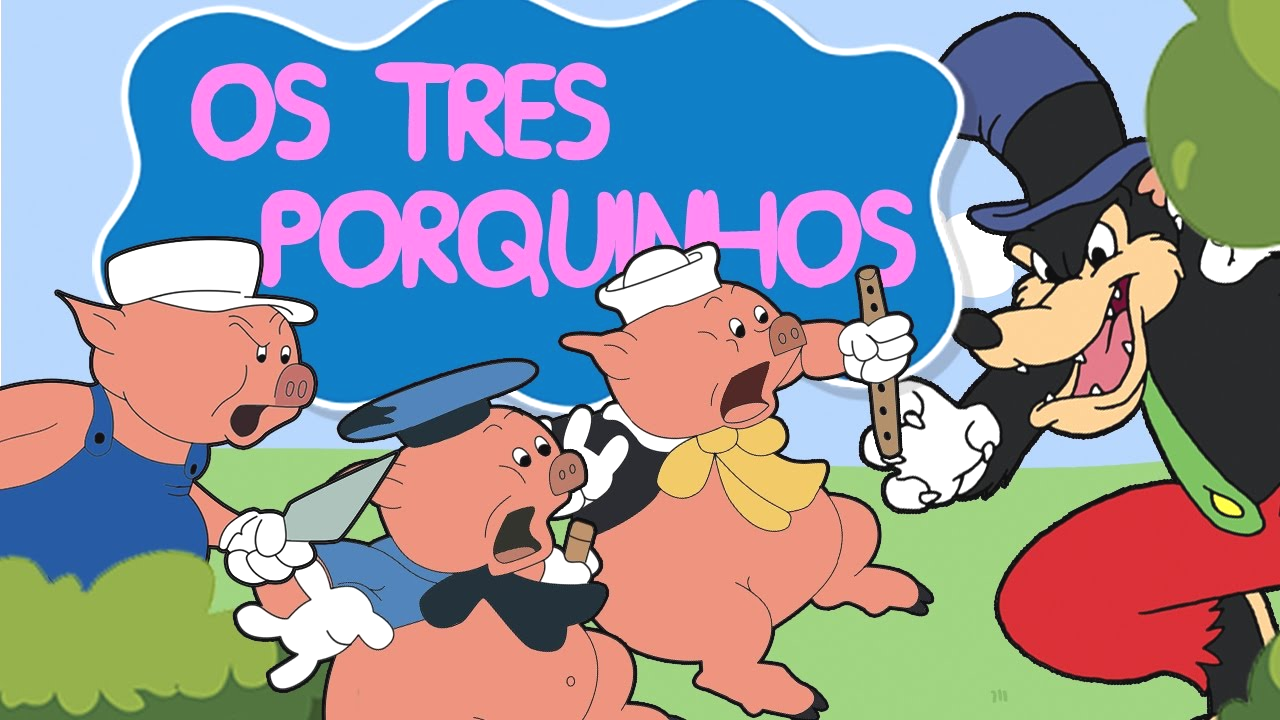 ACESSO                DIA 22/11 ÀS 15:30HDESCRIÇÃO DO VIDEO: ATIVIDADE 1- VAMOS LIGAR OS NÚMEROS AS QUANTIDADES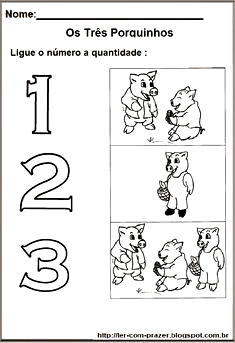 ACESSO DIA 22/11 ÀS 15:45ATIVIDADE 2- VAMOS COLORIR A MÁSCARA DO PORQUINHO?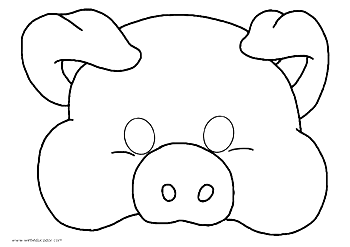 ACESSO DIA 22/11 ÁS 16:00ATIVIDADE – 3 VAMOS FAZER UM PORQUINHO COM CAIXA DE PAPEL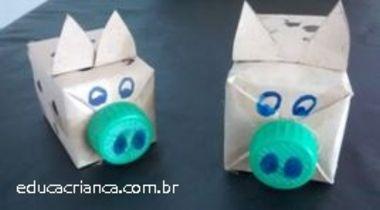 ACESSO DIA 22/11 ÁS 16:20SEMANA DE 8 A 12 DE NOVEMBROATIVIDADE 1 – CHAPEUZINHO VERMELHO COM DOBRADURA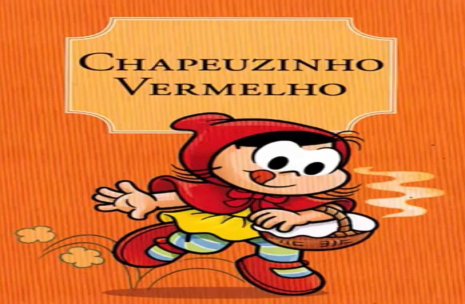 https://youtu.be/r7ALFB6iFs0DESCRIÇÃO DO VÍDEO: HISTÓRIA CHAPEUZINHO VERMELHO: UMA MENINA, CHAMADA CHAPEUZINHO VERMELHO, VAI VISITAR A SUA AVÓ QUE MORAVA DISTANTE, LEVANDO-LHE DOCES, AO CHEGAR NA CASA DA AVÓ, ELA É RECEBIDA PELO LOBO DISFARÇADO, QUE HAVIA TRANCADO A AVÓ NO GUARDA-ROUPA, PORÉM ANTES QUE ELE CONSIGA DEVORAR CHAPEUZINHO TAMBÉM, CHEGA O CAÇADOR PARA RESGATAR A AVÓ E PROPORCIONAR O FINAL FELIZ DA HISTÓRIA.APÓS OUVIR A HISTÓRIA VAMOS FAZER A DOBRADURA DA CHAPEUZINHO COM DOIS CÍRCULOS DE PAPEL DE TAMANHO DIFERENTES, UM MAIOR PARA O CORPO E OUTRO MENOR PARA A CABEÇA. OLHE AS FOTOS E FAÇA O SEU BEM BONITO. ENVIE UMA FOTO DE SUA ATIVIDADE PARA A PROFESSORA. 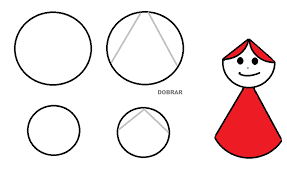 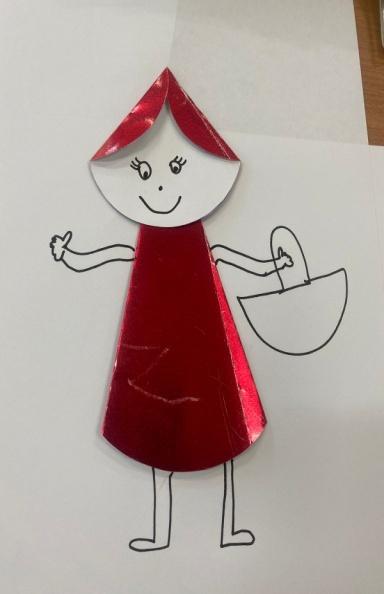 FONTE: http://educacao.diadema.sp.gov.br/educacao/attachments/article/773/FASE%20I%20-%20LETICIA%2010.pdfATIVIDADE 2 – LEVE A CHAPEUZINHO ATÉ A CASA DA VOVÓ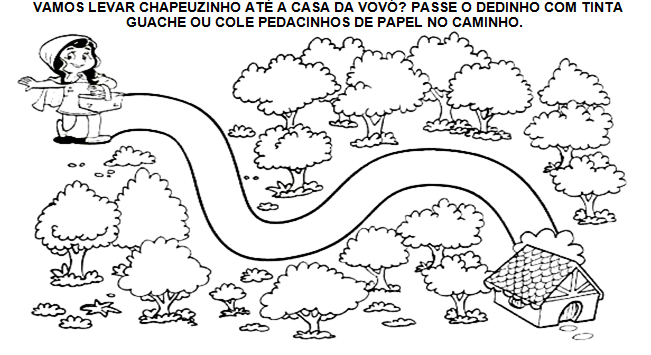 https://br.pinterest.com/pin/404479610285395723/           acesso 25/10/2021  18:47hATIVIDADE 3 – DESENHO DAS QUANTIDADESDESENHE OU COLE OS DOCES NA CESTA DA CHAPEUZINHO DE ACORDO COM O NÚMERO INDICADO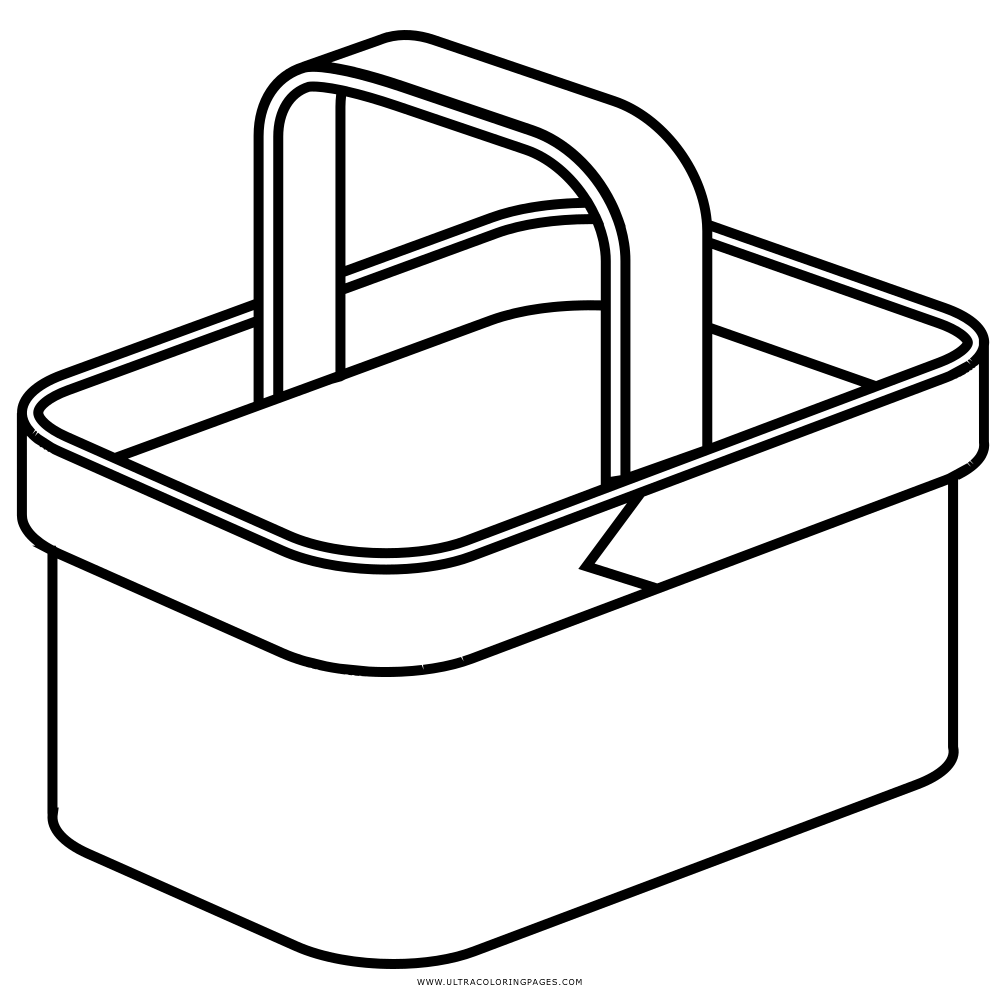 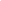 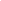 ATIVIDADE 4 – CONSTRUÇÃO DE CASA COM FORMAS GEOMÉTRICAS HOJE VAMOS UTILIZAR AS FORMAS GEOMÉTRICAS DE VÁRIOS TAMANHOS PARA CONSTRUIR A CASA DA VOVÓ.PINTAR TODAS AS FIGURAS, RECORTAR E MONTAR A CASA DO SEU JEITO, DEPOIS DESENHE A VOVÓ DENTRO OU FORA DA CASA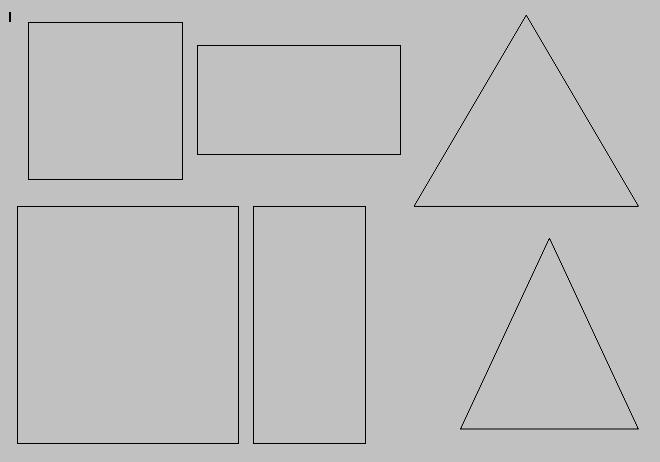 ATIVIDADE 5 - RECONTO DA HISTÓRIAVAMOS PINTAR OS PERSONAGENS, DEPOIS COLAR NUM PALITO E CONTAR A HISTÓRIA PARA ALGUÉM DA SUA FAMÍLIA, FAÇA UM PEQUENO VÍDEO E MANDE PARA SUA PROFESSORA.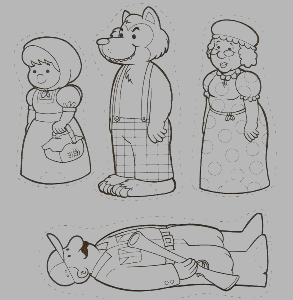 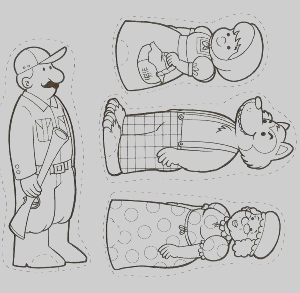 https://colorindo.org/chapeuzinho-vermelho/     acesso em 25/10/2021 às 18: 56hERA UMA VEZ TRÊS PORQUINHOS QUE VIVIAM NA FLORESTA COM A SUA MÃE. UM DIA, DECIDIRAM IR VIVER CADA UM EM SUA CASA.O PORQUINHO MAIS NOVO, SÓ PENSAVA EM BRINCAR, FEZ A SUA CASA USANDO PALHA. O PORQUINHO DO MEIO, ANSIOSO POR IR BRINCAR COM O MAIS NOVO, JUNTOU UNS PAUS E DEPRESSA CONSTRUIU UMA CASA DE MADEIRA. O PORQUINHO MAIS VELHO, QUE ERA O MAIS AJUIZADO, LEMBROU-SE DO QUE A SUA MÃE LHE TINHA DITO, E DISSE:- VOU CONSTRUIR A MINHA CASA DE TIJOLOS. ASSIM TEREI UMA CASA MUITO RESISTENTE PARA ME PROTEGER DO LOBO MAU E DEMOROU MAIS TEMPO.UM DIA QUANDO APARECEU O LOBO MAU, FUGIRAM, CADA UM PARA A SUA CASA.O LOBO, QUE ESTAVA CHEIO DE FOME, CHEGOU NA CASA DO PORQUINHO MAIS NOVO, E DISSE: - CHEIRA-ME A PORQUINHO! SAI DAÍ QUE EU VOU - TE COMER! SE NÃO SAÍRES, DEITO A TUA CASA DE PALHA ABAIXO…E VENDO A CASA DE PALHA À SUA FRENTE, SOPROU TÃO FORTE, QUE FEZ A CASINHA IR PELO AR! O PORQUINHO ASSUSTADO CORREU PARA A CASA DO IRMÃO DO MEIO, QUE TINHA UMA CASA DE MADEIRA.QUANDO O LOBO LÁ CHEGOU, GRITOU NOVAMENTE:- CHEIRA-ME A PORQUINHO! E EU ESTOU COM TANTA FOME QUE VOS VOU COMER AOS DOIS… E COM DOIS SOPROS, CONSEGUIU DEITAR A CASA DE MADEIRA ABAIXO.OS DOIS PORQUINHOS MAIS NOVOS CORRERAM ENTÃO, APAVORADOS, PARA A CASA DO IRMÃO MAIS VELHO, QUE ERA DE TIJOLO.O LOBO, VENDO QUE OS TRÊS PORQUINHOS ESTAVAM TODOS NUMA SÓ CASA, EXCLAMOU, LOUCO DE ALEGRIA:- CHEIRA-ME A PORQUINHO! E MAIS FOME NÃO VOU EU TER, POIS APANHEI TRÊS PORQUINHOS PARA COMER!ENTÃO O LOBO ENCHEU O PEITO DE AR E SOPROU COM TODA A FORÇA QUE TINHA, MAS A CASINHA DE TIJOLOS NÃO SE MEXEU NEM UM BOCADINHO. ALIVIADOS, OS TRÊS PORQUINHOS SALTARAM DE CONTENTES. MAS O LOBO NÃO DESISTIU, E DISSE:- NÃO CONSEGUI DEITAR A CASA DE TIJOLOS ABAIXO NEM DERRUBAR A SUA PORTA, MAS EU TENHO OUTRA IDEIA… ESPEREM QUE JÁ VÃO VER! E COMEÇOU A SUBIR O TELHADO, EM DIREÇÃO À CHAMINÉ.OS PORQUINHOS MAIS NOVOS FICARAM AFLITOS, MAS O MAIS VELHO, QUE ERA MUITO ESPERTO, COLOCOU NO FOGÃO, POR BAIXO DA CHAMINÉ, UM GRANDE CALDEIRÃO DE ÁGUA A FERVER.O LOBO, AO ENTRAR PELA CHAMINÉ, CAIU NO CALDEIRÃO DE ÁGUA QUENTE E QUEIMOU O RABO, FUGINDO O MAIS RÁPIDO QUE PODIA PARA O MEIO DA FLORESTA. OS DOIS PORQUINHOS AGRADECERAM AO SEU IRMÃO MAIS VELHO, E APRENDERAM A LIÇÃO. DESTE LOBO MAU, NUNCA MAIS SE OUVIU FALAR…